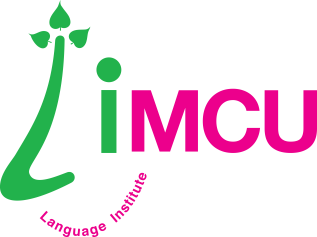 แบบตอบรับเข้าอบรมโครงการอบรมภาษาอังกฤษสำหรับบุคลากรเพื่อรองรับอาเซียน ปีพุทธศักราช ๒๕๕๘
หลักสูตรครูภาษาอังกฤษมืออาชีพ รุ่นที่ ๑สถาบันภาษา มหาวิทยาลัยมหาจุฬาลงกรณราชวิทยาลัยตำบลลำไทร อำเภอวังน้อย จังหวัดพระนครศรีอยุธยา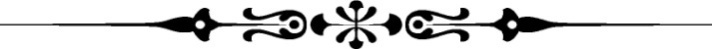 ชื่อ-ฉายา……………………………......……………… นามสกุล …………….………………………………………….........First Name/Buddhist Name ……………………………… Last Name ………………………………………………ตำแหน่ง ……………………………………………………………….........…………………………………………………………..ส่วนงาน …………………………………………………………........………………………………………………………………….ที่อยู่ปัจจุบัน เลขที่ ………… หมู่ที่ .…………ซอย……………………………… ถนน ……………....…………………แขวง/ตำบล ………………………………เขต/อำเภอ ………………..……..จังหวัด ………......…………………………โทรศัพท์ ………………….…. โทรศัพท์มือถือ ........................... อีเมล ……......……………………………………ลงชื่อ..……………………………………..…ผู้เข้าอบรม                                                           (…………………………….…………….)                                                           …………/……..………..……/………….                  	ลงชื่อ……………………………………..…หัวหน้าส่วนงาน                                                           (………………………………………….)	         ผู้รับรอง                                                          …………/……..………..……/………….หมายเหตุ :     ขอความกรุณาส่งแบบตอบรับกลับภายใน วันพุธที่ ๒๙ กรกฎาคม ๒๕๕๘
              	นายกัมปนาท พิทักษ์พินิจนันท์ สถาบันภาษา มหาวิทยาลัยมหาจุฬาลงกรณราชวิทยาลัย                      	ตำบลลำไทร อำเภอวังน้อย จังหวัดพระนครศรีอยุธยา ๑๓๑๗๐ 	โทรศัพท์มือถือ ๐๘๗-๓๔๖-๕๘๖๔ โทรศัพท์ ๐๓๕-๒๔๘-๐๙๘ โทรสาร ๐๓๕-๒๔๘-๐๙๙